АДМИНИСТРАЦИЯКЛЮКВИНСКОГО СЕЛЬСОВЕТАКУРСКОГО РАЙОНА КУРСКОЙ ОБЛАСТИ       ================================================ПОСТАНОВЛЕНИЕот 30 августа 2013 г. № 131О внесении изменений в Постановление Администрации Клюквинского сельсовета Курского района Курской области от 23.08.2012 года № 149 «Об утверждении порядка обращения гражданина, замещавшего в Администрации Клюквинского сельсовета, должность муниципальной службы, о даче согласия на замещение на условиях трудового договора должности в организации и (или) на выполнение в данной организации работ (оказание данной организации услуг) на условиях гражданско-правового договора (гражданско-правовых договоров)»Администрация Клюквинского сельсовета Курского района Курской  областиПОСТАНОВЛЯЕТ:        1. В пункте 1 Порядка обращения гражданина, замещавшего должность муниципальной службы, о даче  согласия на замещение на условиях трудового договора должности в организации и (или) выполнение в данной организации работ (оказание данной организации услуг) на условиях гражданско-правового договора  (гражданско-правовых договоров), слова «утвержденному решением Собрания депутатов Клюквинского сельсовета Курского района Курской области от 24.07.2009 N 46-4-5р» заменить словами «утвержденному решением Собрания депутатов Клюквинского сельсовета Курского района Курской области от 23.07.2009 N 86-4-5р».   2. Настоящее постановление вступает в силу со дня его подписания.  Глава Клюквинского сельсовета Курского района                       А. Лобков Приложение № 1 к Постановлению Администрации Клюквинского сельсоветаКурского района Курской областиот 23 августа 2012 г.  № 149Порядок обращения гражданина, замещавшего должность муниципальной службы, о даче  согласия на замещение на условиях трудового договора должности в организации и (или) выполнение в данной организации работ (оказание данной организации услуг) на условиях гражданско-правового договора  (гражданско-правовых договоров)Глава 1. Общие положения	1. Настоящий Порядок определяет процедуру поступления и рассмотрения обращения гражданина, замещавшего в Администрации Клюквинского сельсовета должность муниципальной службы, согласно Перечню должностей муниципальной службы в Администрации Клюквинского сельсовета, при замещении которых гражданин в течение двух лет после увольнения с муниципальной службы Администрации Клюквинского сельсовета имеет право замещать на условиях трудового договора должности в организации и (или) выполнять в данной организации работы (оказывать данной организации услуги) в течение месяца стоимостью более ста тысяч рублей на условиях гражданско-правового договора (гражданско-правовых договоров), если отдельные функции муниципального управления данной организацией входили в его должностные (служебные) обязанности, с согласия комиссии по соблюдению требований к служебному поведению муниципальных служащих и урегулированию конфликта интересов в Администрации Клюквинского сельсовета утвержденному решением Собрания депутатов Клюквинского сельсовета Курского района Курской области от 24.07.2009 N 46-4-5р,  (далее - гражданин), о даче согласия на замещение на условиях трудового договора должности в организации и (или) на выполнение в данной организации работ (оказание данной организации услуг) в течение месяца стоимостью более ста тысяч рублей на условиях гражданско-правового договора (гражданско-правовых договоров), если отдельные функции муниципального управления данной организацией входили в его должностные (служебные) обязанности (далее - обращение).	2. Гражданин в течение двух лет со дня увольнения с муниципальной службы в Клюквинском сельсовете имеет право замещать на условиях трудового договора должности в организации и (или) выполнять в данной организации работы (оказывать данной организации услуги) в течение месяца стоимостью более ста тысяч рублей на условиях гражданско-правового договора (гражданско-правовых договоров), если отдельные функции муниципального управления данной организацией входили в его должностные (служебные) обязанности, с согласия комиссии по соблюдению требований к служебному поведению областных гражданских служащих и урегулированию конфликта интересов в Администрации Клюквинского сельсовета.Глава 2. Процедура поступления обращения гражданина 	3. Гражданин до истечения двух лет со дня увольнения с муниципальной службы в Клюквинском сельсовете направляет обращение в Администрацию Клюквинского сельсовета.	4. Обращение гражданина в течение одного рабочего дня после регистрации передается председателю комиссии.Глава 3. Процедура рассмотрения обращения гражданина комиссией	5. Комиссия рассматривает обращение гражданина в течение семи дней со дня поступления указанного обращения в Администрацию Клюквинского сельсовета.	6. Председатель комиссии в срок не более двух рабочих дней с момента получения обращения гражданина в комиссию выносит решение о проведении проверки на предмет выявления фактов, препятствующих даче согласия на замещение на условиях трудового договора должности в организации и (или) на выполнение в данной организации работ (оказание данной организации услуг) в течение месяца стоимостью более ста тысяч рублей на условиях гражданско-правового договора (гражданско-правовых договоров), если отдельные функции муниципального управления данной организацией входили в его должностные (служебные) обязанности, до истечения двух лет со дня увольнения с муниципальной службы в Клюквинском сельсовете (далее - проверка).	8. Проверка должна быть проведена в срок не более двух рабочих дней.	9. После завершения проверки комиссия принимает одно из следующих решений:	а) дать гражданину согласие на замещение на условиях трудового договора должности в организации и (или) на выполнение в данной организации работ (оказание данной организации услуг) в течение месяца стоимостью более ста тысяч рублей на условиях гражданско-правового договора (гражданско-правовых договоров), если отдельные функции муниципального управления данной организацией входили в его должностные (служебные) обязанности;	б) отказать гражданину в выдаче согласия на замещение на условиях трудового договора должности в организации и (или) на выполнение в данной организации работ (оказание данной организации услуг) в течение месяца стоимостью более ста тысяч рублей на условиях гражданско-правового договора (гражданско-правовых договоров), если отдельные функции муниципального управления данной организацией входили в его должностные (служебные) обязанности, и мотивировать свой отказ.	10. Комиссия уведомляет гражданина о даче согласия (отказе в выдаче согласия) на замещение на условиях трудового договора должности в организации и (или) на выполнение в данной организации работ (оказание данной организации услуг) в течение месяца стоимостью более ста тысяч рублей на условиях гражданско-правового договора гражданско-правовых договоров), если отдельные функции государственного управления данной организацией входили в его должностные (служебные) обязанности, до истечения двух лет со дня увольнения с муниципальной службы в Клюквинском сельсовете, письменно в течение одного рабочего дня и уведомляет его устно в течение трех рабочих дней.	11. Копия решения (выписки из решения) комиссии, надлежаще заверенная, может быть вручена гражданину по его заявлению в срок не более трех рабочих дней с момента его принятия.	13. Решение комиссии может быть обжаловано гражданином в 10-дневный срок со дня вручения ему копии решения (выписки из решения) комиссии в порядке, предусмотренном законодательством Российской Федерации.Приложение № 1   к Порядкуобращения гражданина, замещавшего в Администрации Клюквинского сельсовета,должность муниципальной службы, о даче согласияна замещение на условиях трудового договора должностив организации и (или) на выполнение в данной организацииработ (оказание данной организации услуг) на условияхгражданско-правового договора (гражданско-правовых договоров) Главе Клюквинского сельсоветаКурского района Курской области   от ________________________________________                                   Ф.И.О. (в случае если Ф.И.О. изменялись, указываются учетные данные по последнему месту работы)                                ___________________________________________                               (указать почтовый адрес  и контактный телефон)	В  связи  с  тем, что я замещал в Администрации Клюквинского сельсовета Курского района Курской области должность муниципальной службы________________________________ до __________________________,                     (указать название должности)                                     (указать дату увольнения с замещаемой должности)прошу  согласовать  замещение на  условиях  трудового  договора  должности (выполнение   работ   (оказание  услуг)  на  условиях  гражданско-правового договора (гражданско-правовых договоров)) ____________________________________________________________________        (указать название должности или вид работ (перечень услуг))в организации _______________________________________________________.                     (указать наименование, местонахождение, характер деятельности организации)В  мои  должностные  обязанности входили следующие функции по участию в муниципальном  управлении ___________________________________________.                                                                 (указать наименование организации)В  случае  трудоустройства  (заключения  гражданско-правового  договора (гражданско-правовых  договоров) на выполнение работ (оказание услуг) в мои обязанности  будут  входить  следующие  функции (я должен буду выполнить следующие работы (оказать услуги)) ___________________________________________________________________.                          (перечислить основные обязанности или работы (услуги))Копию    трудовой   книжки   (проекта   гражданско-правового   договора (гражданско-правовых  договоров)  на  выполнение  работ  (оказание  услуг))  прилагаю._______________________                                  "___" _____________ 20___ года.               Подпись 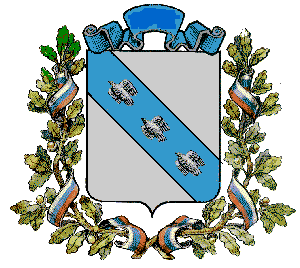 